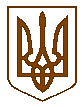 УКРАЇНАБілокриницька   сільська   радаРівненського   району    Рівненської    області(тридцята  позачергова сесія сьомого скликання)   РІШЕННЯвід  27  липня  2018  року                                                                                 № 794                                                                            Про внесення змін до штатного розписута затвердження чисельності апаратуБілокриницької сільської ради Заслухавши сільського голову Т. Гончарук та головного бухгалтера сільської ради М. Захожу про необхідність введення у штатний розпис сільської ради посад спеціалістів І категорії, враховуючи збільшення навантаження, обсягів  виконання робіт та їх трудомісткості, керуючись п.5 ч.1 статті 26 Закону України «Про місцеве самоврядування в Україні», Законом України «Про Державний бюджет України на 2018 рік», постанови КМУ від 09 березня 2006 року № 268 «Про упорядкування структури та умов оплати праці працівників апарату органів виконавчої влади, органів прокуратури, суддів та інших органів» із внесеними змінами і доповненнями, постанови КМУ від 24 травня 2017 року № 353 «Про внесення змін до постанови Кабінету Міністрів України  від 9 березня 2006 року №268 та визнання таким, що втратили чинність деяких постанов Кабінету Міністрів України», постанови Кабінету Міністрів України №363 від 10.05.2018 року «Про внесення змін до постанови Кабінету Міністрів України  від 9 березня 2006 року №268» та з метою приведення штатного розпису органу  місцевого самоврядування у відповідність до законодавства, за погодженням з постійними комісіями сесія Білокриницької сільської ради:В И Р І Ш И Л А:Внести з 1 серпня 2018 року в штатний розпис наступні зміни:ввести посаду спеціаліста-бухгалтера І категорії. Кількість штатних одиниць за посадою – 1.ввести посаду спеціаліста-землевпорядника І категорії. Кількість штатних одиниць за посадою – 1.ввести посаду спеціаліста І категорії із соціальної роботи. Кількість штатних одиниць за посадою – 1.Затвердити і ввести у дію з 01.08.2018 року штатний розпис апарату Білокриницької сільської ради згідно з додатком 1.Контроль за виконанням даного рішення покласти на голову постійної комісії сільської ради з питань бюджету та фінансів О. Зданевич  та головного бухгалтера М. Захожу.Сільський голова                                                                                      Т. ГончарукДодаток  1до рішення сесії Білокриницької сільської  ради
від «27»  липня   2018  р.  № 794ШТАТНИЙ РОЗПИСапарату Білокриницької сільської радиСільський голова                                                                                      Т. ГончарукПленарне засідання тридцятої  позачергової сесіїБілокриницької сільської ради сьомого скликання27 липня  2018 року
ВІДОМІСТЬдля поіменного голосування з питання:«Про внесення змін до штатного розпису та затвердження чисельності апарату Білокриницької сільської ради »Голосували:    «за» - 	14	                          «проти» - 	0	                          «утримався» - 	0	                          «не голосував» - 	0	Голова комісії                                                                      ____________________Секретар комісії                                                                   ____________________Член комісії                                                                          ____________________№  з/пНазва посадиКількість штатних одиниць1Сільський голова12Заступник сільського головиз питань діяльності виконавчого органу13Секретар ради14Спеціаліст головний-бухгалтер15Спеціаліст-землевпорядник16Спеціаліст-землевпорядник І категорії17Спеціаліст18Спеціаліст І категорії із соціальних питань19Спеціаліст-бухгалтер  І категорії 110Інспектор паспортного контролю111Інспектор військового обліку112Діловод113Касир114Водій115Опалювач0,516Строж117Двірник118Прибиральник службових приміщень0,5ВсьогоВсього17№з/пПрізвище, ім’я, по батьковіЗаПротиУтри-мавсяНе приймав участь в голосуванні1.Гончарук Тетяна Володимирівназа2.Галябар Роман Олександровичвідсутній3.Власюк Світлана Андріївназа4.Данилюк Наталія Василівнавідсутня5.Семенюк Марія Петрівназа6.Дем'янчук Віталій Григоровичза7.Зданевич Оксана Данилівнавідсутня8.Кисіль Тетяна Михайлівназа9.Панчук Ярослав Петровичвідсутній10.Ящук Оксана Костянтинівназа11.Целюк Тетяна Лонгінівназа12.Плетьонка Андрій Васильовичза13.Вовчик Юрій Анатолійовичвідсутній14.Дубіч Анатолі Миколайовичвідсутній15.Захожа Інна Анатоліївнавідсутня16.Морозюк Оксана Дмитрівназа17.Казмірчук Олена Юріївназа18.Денисюк Іван Миколайовичвідсутній19.Кравченко Алла Дмитрівназа20.Люльчик Валерій Федоровичза21.Клименко Тарас Володимировичза22.Ляшецька Надія Миколаївназа23.Ящук Олена АдамівнавідсутняВсього:Всього:14